Дорогие родители!Мы просим Вас внимательно ознакомиться с правилами нашего цента.1. Положения о работе Культурного центра «Слава»1.1. Режим работы Культурного центра (уточнять актуальность):С понедельника по пятницу: 10.00-22.00 и суббота и воскресение: 10.00-18.001.2. Администрация Культурного центра оставляет за собой право увеличить или уменьшить время работы.1.3. В дни общенациональных праздников и в период зимних и летних каникул Культурный центр работает по обычному расписанию, если происходят какие-либо изменения об этом сообщается заранее на информационных стендах, ресепшне, а также на сайте dkslava.ru или соцсетях.1.4. Мероприятия Культурного центра могут быть индивидуальными, в мини-группах (2-3 человека) и групповыми. Группы комплектуются по возрасту, уровню подготовки, специфике программы занятий, а также пожеланиям родителей и инструктора.1.5. Групповые занятия проводятся согласно расписанию и по предварительной записи. Время индивидуальных занятий согласовывается с инструктором.1.6. В Культурном центре действуют утвержденные Договор-оферта на оказание услуг, Прайс-лист на услуги, правила Культурного центра.1.7. Культурный центр оставляет за собой право вносить изменения в Режим работы, Расписание занятий, Договор-оферту на оказание услуг, Прайс-лист на услуги, Правила Культурного центра, заменять исполнителя услуги (Инструктора).1.8. О любых изменениях сообщается на официальном сайте культурного центра (dkslava.ru) в разделе «Расписание» и «Документы» не позднее, чем за 1 день до введения.2. Правила оформления и получения услуг2.1. Для надлежащего исполнения Договора при его заключении Заказчик внимательно знакомится с основными Документами и Положениями: Режимом работы, Договором-офертой на оказание услуг, Прайс-листом на услуги, Правилами Культурного центра, Анкетой для родителей.2.2. Клиент выбирает услуги и оплачивает их в соответствии с действующим Прайс-листом (Приложение 1). Оплата услуг означает согласие с Договором-офертой на предоставление услуг и всеми приложениями.2.3. В случае оплаты услуг на расчётный счет Культурного центра Клиент предоставляет документ об оплате Администратору.2.4. При оформлении документов Родителям предлагается заполнить Анкету для родителей, где при желании указываются отличительные черты характера ребенка, особенности его поведения, наличие заболеваний, которые могут дать о себе знать при нахождении ребенка в Центре (астма, диабет и проч.), а также разрешение Родителей на размещение фотографий и видео материалов с участием их ребенка на сайте и в помещении Культурного центра на стендах. Также с согласия клиента Культурный центр информирует его о происходящих мероприятиях через мобильную связь и (или) электронную почту. В случае изменения данных, предоставленных при заключении Договора, просим оповестить об этом администрацию.2.5. Культурный центр гарантирует, что персональные данные будут использованы исключительно для целей обработки ваших заказов в соответствии с Федеральным Законом от 27.07.2006 г. № 152-ФЗ «О ПЕРСОНАЛЬНЫХ ДАННЫХ».3. Правила абонемента3.1. Оплата услуг Культурного центра производится через кассу Культурного центра или на расчетный счет Культурного центра. Данные средства расходуются на деятельность организации и возврату не подлежат. При отсутствии оплаты Культурный центр оставляет за собой право не оказывать услуги для ребенка до момента полных расчетов.3.2. Занятия в Культурном центре проходят согласно расписанию. Для посещения занятий предусмотрены пробные разовые занятия и абонементы (на 4, 8, 12, 16 и 20 занятий в зависимости от выбранного направления). Занятия автоматически распределяются согласно действующему расписанию. Оплата производится по Прайс-листу.3.3. Абонементы приобретаются на занятия в определенной группе и по определенному расписанию.3.4. Первый абонемент можно приобрести с любого числа месяца. Оплата последующих абонементов производится не позднее последнего занятия по текущему абонементу.3.5. Оплата разового занятия производится перед занятием. При разовой оплате место в группе за ребенком не сохраняется. Возможность присутствия ребенка на занятии при разовой оплате уточняйте заранее у Администратора. Культурный центр оставляет за собой право отказа в посещении разового занятия в группе при её максимальной наполненности. Приоритетом в данном случае являются абонементы.3.6. Культурный центр вправе изменить размер оплаты за занятия при уведомлении на сайте Культурного центра (dkslava.ru).3.7. В случае пропуска ребенком занятий по болезни и при предоставлении подтверждающей медицинской справки, предусмотрен один вид компенсации, это- перерасчёт 50% от стоимости пропущенных занятий при оплате последующего абонемента на данный (или иной) курс Культурного Центра.А также КЦ Слава предлагает отработку - возможность отработать занятие, пропущенное по вине КЦ Слава или инструктора (болезнь, отъезд инструктора и др. обстоятельства).То есть, Вы можете отработать пропущенное занятие по вине инструктора в другой день и время, назначенное инструктором. Если вам не подходит день и время отработки, вы в праве написать заявление на возврат данного занятия в полном обьеме.В иных случаях, вне зависимости от причины пропуска, оплата не возвращается, занятия не восполняются;3.8. Занятия, выпадающие на дни общенациональных праздников, определяемые производственным календарем, публикуемым Минтрудом РФ, возможно пропустить по заявлению, написанному до даты проведения занятия. Перерасчет стоимости указанного занятия производится в полном объёме.Исключением из указанного в данном пункте правила перерасчета является перенос занятия – отработка.3.9. При покупке абонемента Родителю выдается пластиковая карта Культурного центра. Данная карта является пропуском на территорию центра. При необходимости клиент может восстановить карту или приобрести дополнительные карты согласно Прайс листу.3.10. Многодетным матерям, матерям-одиночкам, матерям детей-инвалидов, опекунам мы предлагаем постоянную скидку на абонемент 5%. Для получения скидки требуются подтверждающие документы. Скидка не распространяется на разовые и индивидуальные занятия с инструкторами.3.12. В стоимость абонемента не входят иные услуги (мероприятия, концерты и внутренние турниры). Стоимость данных дополнительных услуг можно узнать на сайте (dkslava.ru) или на администрации Центра.4. Общие правила посещения4.1. Родитель, посещающий Культурный центр, полностью принимает на себя ответственность за состояние своего здоровья и состояние здоровья своих несовершеннолетних детей, посещающих Центр, и подтверждает, что ни он, ни его несовершеннолетние дети не имеют медицинских противопоказаний для занятий, в том числе для подвижных.4.2. Родители, или лица их заменяющие обязаны лично передавать своего ребенка Инструктору Культурного центра, лично, или лица их заменяющие, забирать ребенка сразу после окончания занятия.  Во время занятия, если ребенок присутствует без Родителей, ответственность за его жизнь и здоровье несет Инструктор Культурного центра, по завершению занятия ответственность за ребенка несут его Родители. 4.3. Дети до 3-х лет посещают занятия только с сопровождающими, которые несут полную ответственность за их здоровье. После 3-х лет дети посещают занятия без Родителей, но Родитель должен ожидать ребенка в холле.4.4. Для комфорта ребенка лучше приводить его на занятия за 5 - 10 минут до начала и забирать сразу после занятий. 4.5. Ребенка необходимо одевать в удобную для него одежду. Инструктор вправе не брать ребенка на занятие, если его одежда не соответствует требованиям (к форме, установленной для посещаемых занятий, грязная, создает дискомфорт ребенку и окружающим). В Центре ребенок должен быть в сменной обуви или носочках.4.6. Если ребенок не сможет адаптироваться в группе в течение месяца занятий, конфликтен, либо агрессивен, мы оставляем за собой право отказать ему в посещении групповых мероприятий и рекомендовать индивидуальные.4.7. Если ребенок ведет себя некорректно, вызывающе, не соблюдает требования Инструктора Культурного центра, Инструктор имеет право сделать ему замечание, довести до сведения Родителя о таком поведении, чтобы решить вопрос о возможности дальнейшего пребывания ребенка на занятии. Если поведение ребенка препятствует проведению занятий, Родители обязаны незамедлительно забрать его.4.8. При совместном посещении занятия Родителем и ребенком рекомендуем не мешать Инструктору, разговаривать с ребенком шепотом, направлять его к деятельности, не ругать и не заставлять его выполнять задания насильно. Наблюдение — это тоже способ обучения. Также нежелательно оставаться в стороне от процесса, ведь кто, как ни мама или другой близкий человек сможет поддержать и помочь малышу.4.9. В нашем Культурном центре недопустимы наказания и применение силы. Нельзя говорить слишком громко, ругаться, выяснять отношения в присутствии детей. Родитель обязан следить за поведением Ребенка до и после окончания занятий, не позволять бегать, забираться на перила, различные возвышенности. Помните, что территория нашего Культурного центра - это территория радости и счастья для детей и подобные ситуации у нас недопустимы.4.11. Родители детей, или лица, их замещающие, в случае отсутствия их в Культурном центре на время занятий ребенка, должны быть всегда на связи по телефону.4.12. Фото и видео съёмка на занятиях категорически запрещена, т.к. технология занятий является интеллектуальной собственностью. Она может осуществляться только Администратором Культурного центра. Запрет не распространяется на детские праздники, открытые уроки и дни рождения.4.13. Обращаем ваше внимание, что пробное занятие не раскрывает возможностей Инструктора и ребенка. В новой для него обстановке он может быть либо гиперактивным, либо замкнуться, от чего у вас может сложиться неправильное впечатление о занятии. Необходимо закрепить у него постоянство этого процесса, а на это потребуется 3-4 занятия.4.14. Уважаемые взрослые, убедительная просьба, приведя ребенка в наш Культурный центр, помойте ему руки. Мы стараемся поддерживать в Культурном центре чистоту и гигиену. Приучайте ребенка к порядку, к бережному отношению к имуществу Культурного центра. Перед первым посещением Культурного центра расскажите ребенку, куда и зачем вы идете, что его ожидает, кого он встретит, как надо себя вести.4.15. Накормите и напоите ребенка ДО занятия, посетите с ним туалетную комнату. Чувства жажды и голода отвлекают ребенка, он не может сосредоточиться, капризен и не в состоянии освоить материал.4.16. На территории Культурного центра запрещено курить, находиться в состоянии алкогольного и наркотического опьянения, использовать ненормативную лексику.4.17. Запрещается использование мобильных телефонов детьми и Родителями во время занятий. Просьба выключать на это время телефоны или ставить их на беззвучный режим.4.18. Приводите детей в наш Культурный центр здоровыми. Убедительно просим вас воздержаться от посещения Культурном центре, если у ребенка или сопровождающего его взрослого ОРЗ, ОРВИ или другие инфекционные заболевания, желудочно-кишечные недомогания, повышенная температура, сыпь и прочее4.19. В помещениях Культурном центре необходимо снимать верхнюю одежду, и сдавать ее в гардероб, использовать сменную обувь или предоставляемые Культурным центром бахилы, соблюдать правила личной гигиены. Не используйте резкие парфюмерные запахи, т.к. у детей может быть аллергия на них.4.20. Если ребенок внезапно почувствовал себя плохо или у него появились первые признаки заболевания во время нахождения его в Культурном центре, убедительно просим вас немедленно забрать его из Культурного центра.4.21. Администрация Культурного центра не несет ответственность за сохранность забытых, утерянных или оставленных без присмотра вещей.4.22. Администрация Культурного центра оставляет за собой право вносить изменения в действующее расписание занятий и правила посещения.4.23. Администрация Культурного центра оставляет за собой право заменять заявленного Инструктора в случае его болезни или вынужденного отсутствия.4.24. Если взрослые или ребенок нарушают правила Культурного центра или пренебрегают ими, администрация Культурного центра вправе отказать им в предоставлении услуг.4.25. Обращаем Ваше внимание, что в случае оскорбления сотрудников Культурного центра, а также распространения ложных слухов и клеветы о Культурном центре лица, совершившие указанные действия – могут быть привлечены к административной или уголовной ответственности в соответствии с действующим законодательством Российской Федерации.Пожалуйста, внимательно отнеситесь к соблюдению настоящих Правил, ведь они были разработаны нами специально для того, чтобы вам и вашим детям было у нас комфортно и безопасно.Нам очень приятно, когда Вы приходите к нам в хорошем настроении! Это передается другим детям и нашим сотрудникам, что делает атмосферу в нашем центре еще более доброжелательной, а учебный процесс – более эффективным!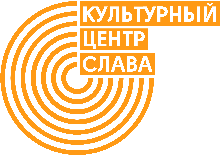 С уважением, Администрация Культурного центра.